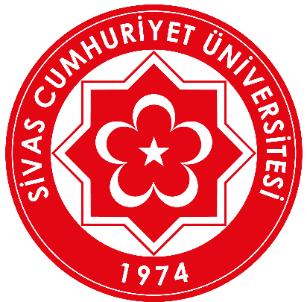 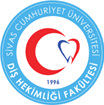 T.C.SİVAS CUMHURİYET ÜNİVERSİTESİ  			  DİŞ HEKİMLİĞİ FAKÜLTESİTEZ YAZIM KILAVUZUSİVAS2023ÖNSÖZBu kılavuz Enstitümüzde lisansüstü tez hazırlayan öğrencilere rehberlik etmesi ve tezlerde bir örneklik sağlanması amacıyla hazırlanmıştır. Tez Yazım Kılavuzu Sivas Cumhuriyet Üniversitesi Senatosu’nun 2023 tarihli ve 2/9 sayılı kararı ile kabul edilerek yürürlüğe girmiştir. Bu tarihten sonraki tezlerin kılavuzda belirtilen esaslara göre hazırlanması gerekmektedir. İÇİNDEKİLERBİÇİMVEYAZIMÖZELLİKLERİ.................................................................1Kağıt ve Yazım Alanı.............................................................................................1Kapak ve Cilt……………………………………………………….………….…1SayfaDüzeni...........................................................................................................2YazımKuralları ......................................................................................................3Kısaltmave Simgeler..............................................................................................4Alıntılar.................................................................................................................4Dipnotlar...............................................................................................................5Tablo, Şekil, Resim ve Formül.............................................................................5TEZDÜZENİ......................................................................................................6TezinBölümleri....................................................................................................6ÖnBölüm 6iDışveİçKapak................................................................................7ii.Onay Sayfası..............................................................................................................7 iii. Teşekkür Sayfası (Seçimli).......................................................................................7 iv. Özet Sayfası..............................................................................................................7 v. Abstract Sayfası.........................................................................................................8 vi. İçindekiler Sayfası....................................................................................................8 vii. Tablolar, Şekiller, Grafikler Dizini..........................................................................8 viii. Kısaltmalar .............................................................................................................8AnaBölüm……………………………………………..….……………….….8Giriş……………………...…...…………...………………………..………...9Genel Bilgiler…………………….…………………………..……....………9Gereç ve Yöntem…………………………...………………………..……….9    2.1.2.4. Bulgular …………………...……………………………………..…………10Tartışma …………………..……………….………………………………..10Sonuç ve Öneriler…..……………………………………………………….10Kaynaklar………………..……………………...……………….…………..10Son Bölüm………………….………………………...…………….………….. 12Ekler ……………..………………………………….………………………13Özgeçmiş ……………………..…………………………………………….131. BİÇİM VE YAZIM ÖZELLİKLERİ1.1. Kâğıt ve Yazım AlanıTez yazımında, A4 boyutunda (21x29,7 cm) beyaz kâğıdın tek yüzü, sayfa sayısı 300’ü geçtiğinde kâğıdın iki yüzü de kullanılabilir.1.2. Kapak ve Cilt Tezde beyaz kuşe kartondan hazırlanan ön kapak (210x297 mm boyutu) ve arka kapak olarak da aynı cins ve renkte düz bir karton kullanılmalıdır. Kapak sırtı beyaz bant ile kapatılabilir. Ciltlenip kesim yapıldıktan sonra tezlerin son boyutları 205x290 mm olmalıdır. Şekil 1’de yüksek lisans tezi dış kapağına ait örnek verilmiştir. Şekil 1. Dış Kapak Örneği1.3. Sayfa DüzeniSayfa düzeni, her sayfanın sol kenarında 4 cm, alt ve üst kenarlarında 3 cm ve sağ kenarında ise 2,5 cm boşluk olacak şekilde ayarlanmalıdır (Şekil 2). Belirlenen metin bloğu çerçeve dışına taşmamalıdır. Şekil 2’deki kırmızı çerçeve metnin sınırlandırıldığı alana dikkat çekmek için kullanılmış olup tezlerde kullanılmamalıdır. Yazım düzenini korumak amacı ile tüm satırlar aynı hizada (iki yana yaslı formatında) yazılmalıdır.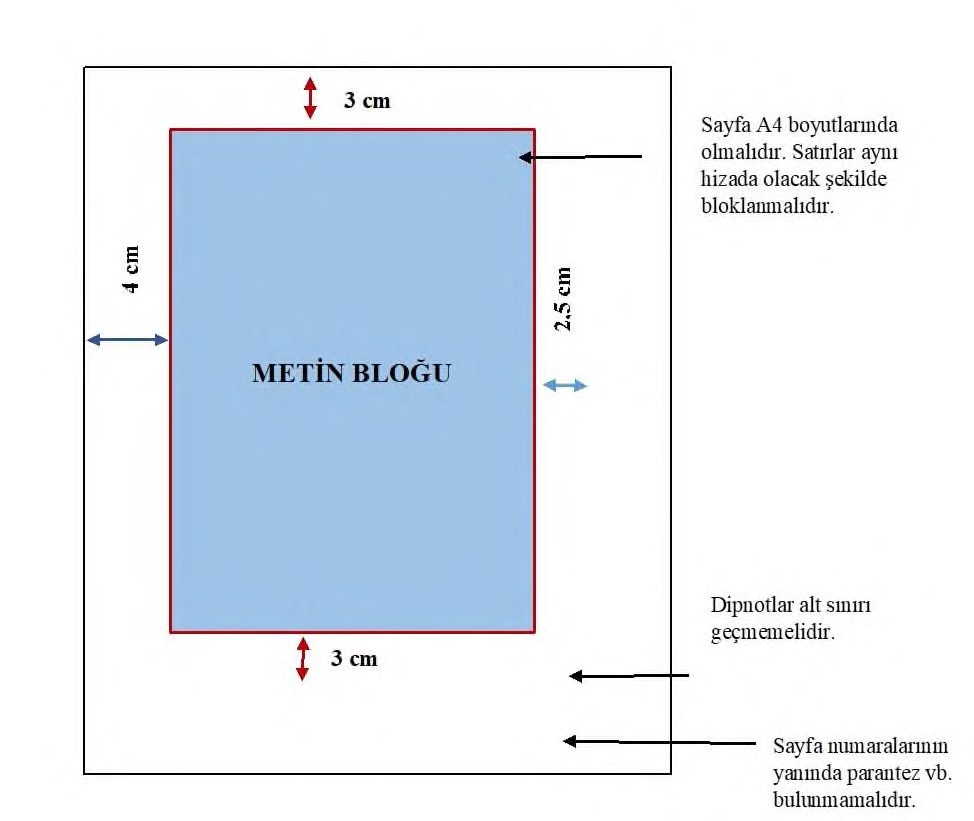 Şekil 2: Sayfa Düzeni1.4. Yazım KurallarıTezde kullanılacak yazım dili Türkçe veya İngilizcedir. Tüm tez metninde 12 punto, Times New Roman karakteri ve 1.5 satır aralığı kullanılmalıdır. Tek sayfaya sığdırılan tablo ve şekillerde daha küçük karakterler kullanılabilir. Ana metinle şekil, tablo ve formüller arasında önce ve sonrasında olmak üzere 12 nk boşluk bırakılmalıdır. Şekil ve şekil alt yazısı ile tablo ve tablo üst yazısı arasında da 6 nk kadar boşluk olmalıdır. Paragraf başlangıçları 1 cm içerden başlamalıdır. Metinde 10'a kadar olan sayılar yazıyla daha büyükleri rakamla yazılmalıdır. Cümle başına gelen sayılar yazıyla yazılmalıdır. Birinci derece bölüm başlıkları, Onay, Beyan, Teşekkür, Özet, İngilizce Özet, tüm Dizinler ve Kaynaklar için sayfa başı yapılmalıdır. Ana başlıklar ve alt başlıklar koyu (bold), bölüm içi küçük başlıklar italik yazılmalıdır. Ana bölüm başlıklarının tümü, alt başlıkların her sözcüğünün ilk harfi büyük yazılmalıdır. İkinci ve üçüncü derece başlıklarda yer alan “ve, veya, ile” gibi bağlaçlar küçük harfle yazılmalıdır. Daha fazla alt başlık gerektiğinde 1 cm içeriden ve numaralandırılmadan tüm sözcüklerin ilk harfi büyük olacak şekilde italik ve Bold yazılmalıdır. Tez metninde noktalama işaretlerinden sonra bir karakter boşluk bırakılmalıdır. Ondalık sayılarda virgül kullanılmalıdır. Satırlar rakam, kısaltma simge ile başlamamalıdır. Başlık şekilleri şekil 3’te verilmiştir. Başlıklardan sonra ve bir bölümün son satırı ile sonraki alt bölüm başlığı arasında bir satır aralık boşluk bırakılmalı; ayrıca birinci ve ikinci alt başlıklar 1 cm içeriden başlatılmalıdır. Başlık Şekilleribölümleri ortalanarak, kalın, sözcüklerin her harfi büyük, 12 puntoANA BÖLÜM BAŞLIKLARI ise aynı özellikte fakat sola yaslı(Her biri yeni sayfadan başlamalıdır) 1.	Alt Başlık	Sola Dayalı, Kalın, Sözcüklerin İlk Harfi Büyük, 12 punto 	2.	Alt Başlık	Bir Üst Düzey Başlıkla Aynı Hizada, Kalın, Sözcüklerin İlk Harfi Büyük, 12 punto 1.5. Kısaltma ve SimgelerBirden fazla sözcükten oluşan ve sık kullanılan terimler baş harfleri kullanılarak kısaltılmalıdır. Kısaltmalar ilk geçtikleri yerde açık adı yazıldıktan sonra parantez içerisinde verilmelidir. TÜBİTAK, cm gibi standart kısaltmalar açılımı yapılmadan kullanılabilir. Kısaltması yapılan kelimeler ve metinde kullanılan simgeler “Kısaltma ve Simgeler Listesinde” alfabetik sıra ile verilmelidir. Birimlerin kısaltmalarında uluslararası standartlara uyulmalıdır ( https://physics.nist.gov/cuu/pdf/sp811.pdf  ).Örnek: Polimeraz Zincir Reaksiyonu (PCR)Dünya Sağlık Örgütü (DSÖ)1.6. AlıntılarDoğrudan alıntı (birebir aktarım), bir kaynaktan birebir aktarılmak istenen ifadeler için kullanılan bir alıntılama yöntemidir. Bu yöntem kullanılarak tezde yer verilmek istenen ifadeler aynı karakter büyüklüğünde ancak tırnak (“ ”) içine alınarak italik olarak yazılmalı ve alıntı ifadesinin içine bir başka tırnak işareti eklenmemelidir. Örneğin;Örnek:Hemşirelikte bilimsel bilginin oluşturulmasında hemşirelik model ve kuramları önemli bir yer tutmaktadır. Orem (2005)  kuramında hemşirelik uygulamasının tanımını şu şekilde ortaya koymuştur; “Hemşirelik uygulaması, hastaları öz bakım kapasiteleri ile izleyen hemşirelerin özenli bir eylemidir”.1.7. DipnotlarMetin içinde yazılması halinde okuma sürekliliğini engelleyici nitelikte açıklamalar kısaca sayfanın altında dipnot olarak verilebilir. Dipnot verilecek cümlenin sonuna üst simge ile rakam eklenir. Sayfanın en altında yatay çizgi ile ayrılmış biçimde üst simgeler sırasıyla kısaca aktarılır. Dipnotlar ana metin ile aynı puntoda fakat 1.0 satır aralığı ve üst simge yazı tipinde verilir.1.8. Tablo, Şekil, Resim ve FormülTablo ve şekiller ayrı ayrı arabik rakamlarla numaralandırılır (Tablo 1., Şekil 1. gibi). Şekiller ve tablolar ile açıklamaları, tez metni içerisinde, ilk değinildikleri sayfaya ya da hemen sonraki sayfaya, sayfa kenarından bırakılması gereken boşluklara taşmayacak şekilde yerleştirilmelidir. Bir sayfadan daha büyük olan tablolar bir sayfa boyutlarında (uygun bir yerden) bölünmelidir. Tablonun devamı bir sonraki sayfada aynı tablo numarası ile ve aynı başlıkla verilmeli, ancak tablo numarasından sonra parantez içinde “Devam” ibaresi yazılmalıdır. Tablo ve şekil açıklamaları olabildiğince kısa ve öz yazılmalıdır. Tüm açıklamaların yazımında 1.5 satır aralığı kullanılmalıdır. Tablo veya şekil ile (açıklamaları dahil) alt ve üst metin arasında 12 nk boşluk bırakılmalıdır. Tablo açıklamaları, tablonun üstüne yazılmalı ve tablo açıklamasının son satırı ile tablonun üst kenarı arasında 6 nk boşluk bırakılmalıdır. Şekil açıklamaları ise, şeklin altına yazılmalı ve şekil altı açıklaması ile şeklin alt kenarı arasında 6 nk boşluk bırakılmalıdır. Tablo ve şekillerin başlıkları içindekiler bölümünde verilen tablo ve şekil listeleri ile tutarlılık göstermelidir. Her şekil ve tabloya metin içinde atıf yapılmalıdır. Formüllere ait numaralandırma, formülün olduğu satırda, sayfanın sağ kenarından 2,5 cm içeride kalacak şekilde parantez içerisinde yazılmalıdır. Formüller numaralandırılırken numaranın başında “Formül” ibaresi yer almamalı, bölüm içindeki sırasına göre numaralandırılmalıdır. Ancak metin içinde değinilirken "Formül 2.1"şeklinde yazılmalıdır (Şekil 4).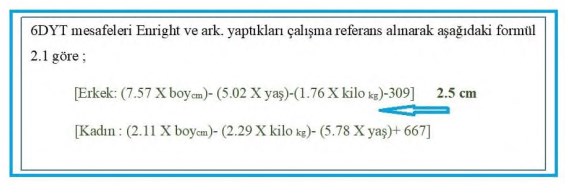 Şekil 4. Formüllerin düzenlenmesiÇizelge, fotoğraf, tablo, şekil, grafik, histogram, harita vs. araçların tümü resimlemedir. Resimlemelerin önce ve sonrasında 1,5 satır aralığı bırakılmalıdır. Resimlemeler metin içinde geçtiği sayfada ya da izleyen sayfada yer almalıdır.2. TEZ DÜZENİ 2.1.Tezin BölümleriTez üç ana bölümden oluşur. Bunlar ön bölüm, ana bölüm ve son bölümdür. 	2.1.1.	Ön Bölüm Bu bölümde aşağıdaki unsurlar yer alır: i.	Dış ve İç Kapak ii.	Onay Sayfası iii.	Teşekkür iv.	Özet v.	Abstract (İngilizce Özet) vi.	İçindekiler vii.	Tablolar, Şekiller, Grafikler Dizini viii.	Kısaltmalar Listesi 	i.	Dış ve İç Kapak Kapak sayfaları tezin bir tür kimliği niteliğindedir. Kapak sayfalarının biçimsel özellikleri, tezin içeriğinde tercih edilen biçimsel özelliklerle aynı olabilir. Dış kapak sayfası, sırasıyla tezin yürütüldüğü kurum, tezin başlığı, Yüksek Lisans veya Doktora tezi ifadesi, öğrencinin ismi, anabilim dalı adı, basım yılı ve yeri bilgilerini içermelidir. İç kapak sayfası, sırasıyla tezin yürütüldüğü kurum, tezin başlığı, Yüksek Lisans veya Doktora tezi ifadesi, öğrencinin ve danışman(lar)ın ismi, anabilim dalı adı, program adı, basım yılı ve yeri bilgilerini içermelidir. ii.	Onay Sayfası İç kapaktan sonra yer alır. Tezin ilgili anabilim dalı tarafından kurulmuş bir jüri önünde başarıyla savunulduğunu ve tezin aranan nitelikleri taşıdığını gösteren bir belge niteliğindedir. iii.	Teşekkür (Seçimli)Bu bölüm, öğrencinin okuyucuya iletmek istediği özel mesaj veya teşekkür ifadelerinin yazılabileceği bölümdür. Teşekkür yazısının bittiği yerin sol alt kısmında şehir adı ve tarih, sağ alt kısmında ise yazar adı bulunmalıdır.iv.	ÖzetÖzet 500 kelimeyi geçmeyecek şekilde olmalıdır. Özet yazısının hemen altında tezin başlığı mutlaka yazılmalıdır. Tezin amacı, yöntem, bulgular ve sonuç genel hatlarıyla verilmelidir. Özetin sonunda en az 3 en çok 6 anahtar kelime verilmelidir. Anahtar kelimeler birbirlerinden noktalı virgül (;) ile ayrılmalıdır. Anahtar kelimeler öncelikle “Medical Subject Headings (MeSH2)”e uygun olarak İngilizce belirlenmeli sonra Türkçe eşdeğerleri kullanılmalıdır.“Medical Subject Headings” ile ilgili kaynak: https://www.nlm.nih.gov/mesh/ 	v.	Abstract (İngilizce Özet) Abstract İngilizce başlık ile birlikte Türkçe özetin karşılığı olmalı ve 500 kelimeyi geçmeyecek şekilde yazılmalıdır. Metin içerisinde geçen sayısal değerler İngilizce yazım kurallarına göre yazılmalıdır (ondalıklı sayılarda “nokta” kullanımı, “%” işaretlerinin sağ tarafta verilmesi vb.). Abstract metninin sonunda İngilizce en az 3 en çok 6 anahtar kelime (keywords) bulunmalıdır. vi.	İçindekiler Tezin iskeletini oluşturan önemli bölümleri, başlıkları ve bunların sayfa numaralarını içerir. Ana bölüm ve alt bölümün bir başlığı, bir de sınıflandırma numarası vardır. Bu bölümün başlığı olan “İçindekiler” ibaresi baş harfi büyük ve koyu olarak sayfa ortasına yazılır. İçindekiler bölümünde kullanılacak olan adlandırma ve numaralandırma, metin içerisindeki ile birebir aynı olmalıdır. İçindekiler listesi 12 punto, 1,5 satır aralığı ile koyu olarak yazılır. İçindekiler bölümünde yer alan her başlığın adı ile başlığa karşılık gelen sayfa numarası arasında noktalardan oluşan bir çizgi yer almalıdır. İçindekiler bölümü ondalık sistemle düzeylenmiş alt bölümlerden oluşmalıdır. Örneğin, Ana Başlık Birinci Alt Başlık1.1.1 İkinci Alt Başlıkvii.	Tablolar, Şekiller, Grafikler Dizini İçindekiler sayfasından sonra tezde yer alan tablolar, şekiller ve grafikler için ayrı ayrı kendi içinde numaralandırılmış dizin oluşturulur. Tez metninde bilgi ve bulguların tablolar/şekiller/grafikler halinde verilmesi durumunda bu tablolar/şekiller/grafiklerin adları ve bulundukları sayfalar ayrı ayrı listelerde yer almalıdır. Buna göre bölümün başlığı olan “Tablolar/Şekiller/Grafikler Listesi” baş harfi büyük ve koyu olarak sayfa ortasına yazılır. Dizinlerdeki numaralarla metinlerdeki numaraların birbiriyle aynı olmasına dikkat edilmelidir. viii.	Kısaltma Listesi Kısaltmalar, metin içinde yer almasının yanı sıra “kısaltmalar listesi” sayfasında da ayrıca listelenmelidir. 	2.1.2.	Ana Bölüm Ana Bölüm; Giriş, Genel Bilgiler, Gereç ve Yöntem, Bulgular, Tartışma, Sonuç ve Öneriler ile Kaynaklar alt başlıklarından oluşmalıdır. Bu bölümde aşağıdaki unsurlar yer alır: 2.1.2.1. Giriş 2.2.1.2. Genel Bilgiler 2.1.2.3. Gereç ve Yöntem 2.1.2.4. Bulgular 2.1.2.5. Tartışma 2.1.2.6. Sonuç ve Öneriler 2.1.2.7. Kaynaklar 2.1.2.1. Giriş Giriş; araştırmanın konusunu, problemini, sorusunu, hipotezlerini, varsayımlarını, sınırlılıklarını, tanımlarını, araştırmanın amacını ve ilgili literatürün bir bağlam çerçevesinde sunulduğu genel bilgileri içerir. Araştırma problemi ifade edilirken, araştırma konusunun literatürdeki önemi, arka planı, bugün gelinen durum, yaşanan sorunlar, doldurulması gereken boşluklar açık ve net bir şekilde ortaya konulmalıdır. Araştırma sorusu, P.I.C.O.3 modeline göre belirlenmeli, açık bir şekilde tanımlanmalı ve hipotezlere zemin oluşturmalıdır. P.I.C.O.3 ile ilgili kaynak: https://www.ncbi.nlm.nih.gov/pubmedhealth/PMHT0029906/ Araştırmanın hipotezleri, değişkenler temelinde ayrıntılı olarak yazılmalıdır. Bu hipotezlerin, araştırma sürecinde bulguları yazmaya rehberlik edeceği unutulmamalıdır. Araştırmanın varsayımları, araştırmanın tüm aşamalarında araştırmacının standardize edemediği ve doğruluğundan büyük ölçüde emin olduğu şartlarla ilgili durumları ifade eder. Araştırmanın sınırlılıkları, araştırmacının araştırmayı yürütürken karşısına çıkan her türlü güçlüğü ifade eder. Araştırmanın amaç bölümü, literatür bilgisi içermeksizin araştırma sorusunun cümle halinde ifade edilmiş biçimidir. Araştırma sorusu hazırlanmadan araştırmanın amacı yazılmamalıdır. 2.1.2.2. Genel Bilgiler Genel bilgiler bölümünde, ilgili araştırma problemi doğrultusunda, alan(lar)ındaki literatür taraması ve değerlendirilmesi özet halinde sunulmalıdır. Genel bilgiler, kısa ve öz olmalıdır. Genel bilgiler bölümü tezin, giriş bölümünden sonuç bölümünün bitimine kadar olan ana metnin sayfa sayısının %30’unu geçmemelidir. 2.1.2.3. Gereç ve Yöntem Bu bölümde araştırmanın tipi, yeri ve zamanı, araştırmanın evreni ve örneklemi, bağımlı ve bağımsız değişkenler, veri toplama yöntemleri, kullanılan gereçler, verilerin analizi ve değerlendirme teknikleri, süre ve olanaklar ile etik açıklamalar yer almalıdır. Bu bölüm; tez çalışmasının temsiliyet gücünü, geçerlik ve güvenirliğini sağlayacak şekilde açıklayıcı ve ayrıntılı yazılmalıdır. 2.1.2.4. Bulgular Bu bölümde araştırmadan elde edilen verilerin analiz sonuçları açık ve düzenli bir şekilde, varsa şekil, resim, tablo ve grafiklerle birlikte verilmelidir. Verilerden elde edilen bulgular, araştırmanın amacına, araştırma sorusuna ve/veya hipotezlerine göre düzenlenerek sunulmalıdır. Bulgular bölümü gereç yöntem bölümünde belirtilen tüm enstrümanlarla ilgili verileri içermeli, eksik ya da fazla olmamalıdır. Bulgular bölümünde yer alan şekil, resim, tablo ve grafik sayıları araştırma amacının önüne geçmemeli, şekil, resim, tablo ve grafiklere metin içinde atıf yapılmalıdır. 2.1.2.5. Tartışma Bu bölümde araştırmacı; bulguların salt tekrarından kaçınmalıdır. Kendi cümlelerini kullanarak bulgularını önceki araştırmalarla karşılaştırmalı, benzerlik, farklılık ve varsa kısıtlılıkları ortaya koymalıdır. Karşılaştırma yapılan literatüre ait bilgiler tez çalışması ile ilişkilendirilerek aktarılmalıdır. Tartışma bölümü bulgular bölümündeki sunuş sırası ile tutarlı biçimde yazılmalıdır.       2.1.2.6. Sonuç ve Öneriler Tez metninin son bölümüdür. Bu bölümde elde edilen bulgular doğrultusunda araştırmanın amacına ulaşılma durumu hakkında bilgi verilir. Araştırmanın sorusu ve/veya hipotezlerin yanıtlanması konusunda yargıda bulunulmalıdır. Gerektiğinde sonuçlar madde madde yazılabilir. Araştırmacı, gelecekte bu ve benzeri konuda çalışacak olan kişi ve kurumlara araştırma sonuçlarına dayanarak iletmek istediği önerilerini bu bölümde yazmalıdır.2.1.2.6. KaynaklarKaynak gösterimi için tez metni içerisinde ve kaynaklar bölümünde APA (7. Sürüm) Alıntı Stili kullanılmalıdır. Buna göre kaynaklar metinde parantez içinde yazar soyadı ve yıl belirtilerek kullanılır. Metindeki kaynaklar ile kaynaklar bölümündeki kaynaklar tutarlı olmalıdır. Kaynak gösteriminde kaynakça yönetim programlarından (EndNote, Mendeley vb.) yararlanılabilir. Kaynaklar listesinde her bir kaynak;Kaynak Gösterimi Kitapların Kaynak Gösterimi Tek yazarlı Abisel, N. (2006). Sessiz Sinema. Ankara: Deki.Zizek, S. (2009). Matrix: Ya da Sapkınlığın İki Yüzü. Bahadır Turan (Çev.). İstanbul: Encore. Çok yazarlı Abisel, N., Arslan, U.T., Behçetoğulları, P., Karadoğan, A., Öztürk, S.R. ve Ulusay, N. (2005). Çok Tuhaf Çok Tanıdık. İstanbul: Metis. Yedi yazardan fazla ise Yazar sayısı yediden fazla olduğunda ise ilk altı yazarın adı yazılıp üç nokta eklenir ve son yazarın adı ile yazar kısmı kapatılır. Gilbert, D. G., McClernon, J. F., Rabinovich, N. E., Sugai, C., Plath, L. C., Asgaard, G., ... Botros, N. (2004). Information Architecture for the World Wide Web. Chicago: New Age. Editörlü kitaplar Özbek, M. (Ed.) (2005). Kamusal Alan. İstanbul: Hil. Editörlü kitapta bölüm Kejanlıoğlu, B. (2005). Medya Çalışmalarında Kamusal Alan Kavramı. Meral Özbek (Ed.), Kamusal Alan içinde (s. 689-713). İstanbul: Hil. Birden çok baskısı olan kitap Strunk, W. Jr. ve White, E. B. (2000). The Elements of Style (4. Baskı). New York: Longman. Makalelerin Kaynak Gösterimi Tek yazarlıdan altı yazarlıya kadar Sander, J. W. A. S., Hart, Y. M., Shorvon, S. D., ve Johnson, A. L. (1990). Medical science: national general practice study of epilepsy: newly diagnosed epileptic seizures in a general population. The Lancet, 336(8726): 1267-1271. Yedi yazardan fazla ise Yazar sayısı yediden fazla olduğunda ise ilk altı yazarın adı yazılıp üç nokta eklenir ve son yazarın adı ile yazar kısmı kapatılır. Blot, W. J., Li, J. Y., Taylor, P. R., Guo, W., Dawsey, S., Wang, G. Q., ... Yu, Y. (1993). Nutrition intervention trials in Linxian, China: supplementation with specific vitamin/mineral combinations, cancer incidence, and disease-specific mortality in the general population. JNCI: Journal of the National Cancer Institute, 85(18): 1483-1491.Elektronik Ortamların Kaynak Gösterimi Elektronik kitap ve dergiler Chan, H. F., Guillot, M., Page, L. ve Torgler, B. (2015). The inner quality of an article: Will time tell?. Scientometrics, 104:19-41. Doi:10.1007/s11192-015-1581y Turner, S. J. (2010). Website statistics 2.0: Using Google Analytics to measure library website effectiveness. Technical Services Quarterly, 27:261-278. Doi: 10.1080/07317131003765910 Al, U. ve Soydal, İ. (2014). Kütüphane Türkiye Projesi: Halk kütüphanesi kullanım araştırması. 	Türk 	Kütüphaneciliği, 	28:288-307. 	Erişim 	adresi: http://www.tk.org.tr/index.php/TKİnternet sayfası Hacettepe Üniversitesi. (t.y.). Misyon, vizyon ve değerler. Erişim adresi: http://hacettepe.edu.tr/hakkinda/misyonvizyondegerler (Erişim tarihi: 4 Ocak 2023).Not: İngilizce kaynaklarda “edition” kısaltması olarak kullanılan “ed” ve sayfa numarasının kısaltması olarak kullanılan “p”, “baskı” ve “s” olarak belirtilmelidir. Benzer şekilde “&” ifadesi “ve”, “In” ifadesi “İçinde”, “editor(s)” ifadesi “Ed.” ve “et al.” ifadesi ise “ve ark.” olarak belirtilmelidir.	2.1.3.	Son Bölüm Bu bölümde aşağıdaki unsurlar yer alır: 2.1.3.1. Ekler 2.1.3.2. Özgeçmiş 2.1.3.1. EklerTez akışını bozmaması amacıyla metin içinde verilmeyen belgeler (anket, etik kurul belgesi, kurum izin belgesi) bu bölümde numaralandırılarak ve her biri ayrı sayfada yer alacak şekilde verilmelidir. Eklere metin içinde atıf yapılmalıdır. 2.1.3.2. Özgeçmiş Tezi hazırlayanın lisans eğitiminden başlayarak akademik özgeçmişi verilmelidir. Başlık şekilleriBaşlık Biçimi Örneği      Ana Başlık	ONAY, 	ETİK 	BEYAN, 	TEŞEKKÜR, 	ÖZET, İNGİLİZCE ÖZET, DİZİNLER, KAYNAKLAR Örnek:Sözgelimi 24,4 m’lik örtüdeki 12,2 m’lik basamak derinliği ve 65°’lik şev açısı ile dragline1, alt tabakada, yığın kümelerine üst tabakaya göre 8,5 m yakın olacaktır. Böylece dragline erimi etkin bir şekilde artacak ve dragline, tasarım sınırından daha derin olan örtüde tekrar kazı yapmadan çalışabilecektir.1 Buradaki amaç bakımından dragline tasarım sınırı, tekrar kazıya gerektirmeyecek şekilde kazılıp dökülebilen en yüksek örtü kalınlığı olarak tanımlanmıştır. Bu sınır; dragline çalışma yarıçapı, kazı sırasında makine merkezinin şev başından uzaklığı, yığın açısı, dilim genişliği, yığın kabarma faktörü ve şev açısına bağlıdır.